§1863.  Invasive Aquatic Plant and Nuisance Species FundThe Invasive Aquatic Plant and Nuisance Species Fund, referred to in this section as the "fund," is created within the department as a nonlapsing fund.  The fund is administered by the commissioner.  The fund is funded from a portion of the fees collected for lake and river protection stickers issued under Title 12, section 13058, subsection 3 and from other funds accepted for those purposes by the commissioner or allocated or appropriated by the Legislature.  Money in the fund may be used only for costs related to conducting inspections under section 1862, conducting invasive aquatic plant prevention, containment, eradication and management activities and reimbursing agencies as necessary for costs associated with conducting or enforcing the provisions of this chapter and chapter 20‑B.  The commissioner may also use funds to contract with municipalities or other entities to conduct inspection, prevention or eradication programs to protect the inland waters of the State from invasive aquatic plant and nuisance species.  The commissioner shall use at least 20% of the money in the fund for eradication activities.  [PL 2013, c. 580, §4 (AMD).]SECTION HISTORYPL 2001, c. 434, §A7 (NEW). PL 2003, c. 414, §B73 (AMD). PL 2003, c. 414, §D7 (AFF). PL 2003, c. 614, §9 (AFF). PL 2013, c. 580, §4 (AMD). The State of Maine claims a copyright in its codified statutes. If you intend to republish this material, we require that you include the following disclaimer in your publication:All copyrights and other rights to statutory text are reserved by the State of Maine. The text included in this publication reflects changes made through the First Regular and First Special Session of the 131st Maine Legislature and is current through November 1, 2023
                    . The text is subject to change without notice. It is a version that has not been officially certified by the Secretary of State. Refer to the Maine Revised Statutes Annotated and supplements for certified text.
                The Office of the Revisor of Statutes also requests that you send us one copy of any statutory publication you may produce. Our goal is not to restrict publishing activity, but to keep track of who is publishing what, to identify any needless duplication and to preserve the State's copyright rights.PLEASE NOTE: The Revisor's Office cannot perform research for or provide legal advice or interpretation of Maine law to the public. If you need legal assistance, please contact a qualified attorney.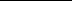 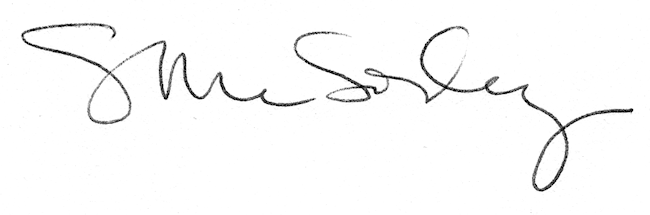 